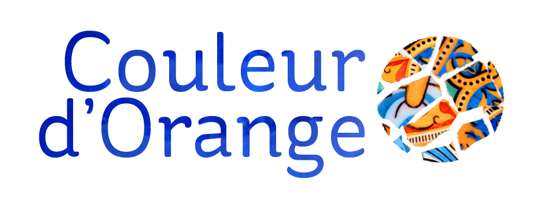 Couleur d’OrangeAssociation de production et diffusion de spectacles musicaux& de production phonographiqueCréée en 1996 pour se développer et diffuser des projets artistiques essentiellement musicaux, Couleur d’Orange se consacre depuis son origine à la création et la diffusion de spectacles engagés, axés principalement sur les cultures méditerranéennes.Ces créations sont essentiellement celles de l’artiste marseillaise Christina Rosmini.Couleur d’Orange a le soutien des collectivités locales et des sociétés civiles (Spedidam, Adami, CNV, SCPP,...).1ère Créa « Escales », en 2000. Un voyage autour du pourtour méditerranéen en chansons.  (compositions originales de Christina Rosmini).Ce spectacle a fait l’objet de plusieurs tournées jusqu’en 2005 (organisées aussi par Nomad Kultur), dans divers théâtres, à Marseille, Paris et sur différents festivals La Fiesta des Suds (2002), des Suds à Arles (2001)...2ème création : « Al-­‐Andalus, le Jardin des Lumières », pièce de théâtre musical historique sur l’Espagne des trois religions, voit le jour en 2002 : Théâtre du Balcon, festival d’Avignon et tournée nationale. 3ème : « Sous l’Oranger », créé en 2005 est un spectacle de chansons de Christina Rosmini axé sur la Femme en Méditerranée. Tout d’abord simple tour de chant, il a pris la forme d’un véritable spectacle avec décor et costumes à l’occasion de sa programmation au Théâtre Toursky en mai 2007. Il s’est joué à Marseille (Metissons, sélection officielle du Babelmed Music 2010, en 1ère partie de la chanteuse Noa et de la palestinienne Mira Awad, à l’Espace Julien mai 2010, etc...), à Paris (Grand Rex, Essaion, Zèbre de Belleville, Café de la Danse, au Magic Miror de Dansoir de Karine Saporta, ...), sur le territoire français (dont deux tournées CCAS) et à l’étranger jusqu’au Brésil, 18 concerts à Sao Paulo (festival Mostra SESC de Artes Mediterraneo). Au total plus de 70 représentations, plus deux tournées d’été au sein des tournées CCAS.4ème : Album « Sous l’Oranger ». Le succès remporté sur scène par le spectacle « Sous L’Oranger » et ses interprètes, amène tout naturellement Couleur d’Orange à une production d’album de ce même répertoire. Elle abouti à une signature en licence avec le label Le Chant du Monde, Harmonia Mundi (sortie nationale avril 09).5ème : « Au devant de la Vie », spectacle sur les premiers congés payés, est créé en 2006 avec le soutien financier des collectivités locales et de diverses associations et comités d’entreprise. Il sera joué tout autour de l’hexagone ex : le Dôme (pour l’Entraide Solidarité), le Palais des Congrés, le Théâtre Gyptis et la Salle des Lices à Marseille, le Théâtre de la Colonne à Miramas, La Confédération de la CGT à Montreuil, L’Inox à St Herblain, etc.6ème : « D’Autres Rivages » , En mai 2011, Couleur d’Orange produit grâce à une résidence au théâtre Toursky une création à partir des nouvelles chansons originales de Christina Rosmini.Depuis le spectacle a été joué en France et en tournée à l’étranger (Tunisie, Maroc, Egypte, Allemagne, Italie, Inde, etc. ), dont 2 concerts à l’Olympia en janvier 2014 en 1ère partie d’Enrico Macias, .Couleur d’Orange produit également l’album de ces chansons sous le titre de « Lalitā » (voir 9ème production).7me : « El Niño Lorca» , En janvier 2016 est créé au Théâtre Toursky à Marseille, « El Niño Lorca », conte musical de Christina Rosmini, sur la vie et l’œuvre du poète espagnol à l’occasion des 80 ans de son exécution. El Niño Lorca sera également joué au Fest’Hiver Avignon au Théâtre du Balcon en février, puis au festival d’Avignon Off 2016 tout le mois de juillet à Avignon puis à nouveau au Théâtre Toursky à Marseille en novembre 2016 et en tournée depuis.8ème : Reprise de « Front Pop ! Au Devant de la Vie », à l’occasion du 80ème anniversaire des 1ers Congés Payés et du Front Populaire : Tournée à travers la France tout au long de l’année 2016 dans un réseau professionnel ainsi que dans un réseau militant d’organismes souhaitant fêter cet événement.9ème : Album « Lalitā »,  sortie nationale le 23 septembre 2016 chez l’Autre Distribution accompagné d’une tournée jusqu’en 2019.10ème : Spectacle TIO, Itinéraire d’une enfant de Brassens, En juin 2017 est créé grâce à une résidence au Théâtre Toursky à Marseille un spectacle de théâtre musical qui retrace l’histoire d’une famille d’ouvriers immigrés et celle d’une de ses enfants, Christina Rosmini, à travers l’héritage intellectuel et culturel qu’ils ont reçu de Georges Brassens. Ce spectacle, conçu sur le même modèle d’écriture que El Niño Lorca (à savoir à partir de l’intégralité d’une œuvre poétique tissée pour raconter une histoire), est joué tout le mois de juillet au festival d’Avignon Off 2017 et au festival d’Avignon Off 2018 (théâtre du Grand Pavois), puis au Théâtre Toursky à Marseille en novembre 2017 et en tournée depuis dans différents festivals et théâtres, dont le Festival Georges Brassens de Vaison la Romaine et à Paris pour trois dates en décembre 2018 à l’Alhambra. 11ème : Spectacle « TIO, Brassens » version concert . En juin 2018 nait une formule concert intitulée TIO BRASSENS, concert des chansons du spectacle crée en 2017. Il permet à des lieux n’ayant pas les moyens de programmer le spectacle complet, de découvrir les chansons de Brassens revisitées par les arrangements hispanisants de Christina Rosmini. En Tournée jusqu’en 202212ème : Album « TIO, Brassens », sortie nationale le 20 août 2018 chez l’Autre Distribution. Album des chansons du spectacle du même nom.13ème : Spectacle « Louve » (titre provisoire). Couleur d’Orange produit grâce à une résidence au théâtre Toursky cette nouvelle création des chansons originales de Christina Rosmini qui voit le jour le 25 mai 2019 dans le cadre des journées Faites de la Fraternité.14ème : Album « El Niño Lorca », (du spectacle du même nom) sortie nationale décembre 2019 (L’Autre Distribution)15ème : Album « Inti » (anciennement Louve) En 2020 et 2021 sont organisées deux résidences pour l’enregistrement de l’album des chansons de Louve créé en 2019 au Théâtre Toursky. Le mixage a lieu au printemps 2022 pour une sortie en fin d’année.